... mais la vie continuePivot, BernardAlbin Michel06/01/2021En alternant récits et moments de réflexion, le narrateur évoque sa vie d'octogénaire. Il raconte son quotidien avec un groupe d'amis proches, les JOP, c'est-à-dire les jeunes octogénaires parisiens. Chaque portrait et chaque épisode sont l'occasion d'évoquer un thème ou une caractéristique de cet âge.9
Volume 2, Le crépuscule des fauvesLevy, MarcR. Laffont
Versilio02/03/2021Les hackeurs du Groupe 9 poursuivent leur combat contre les fauves, des hommes puissants qui conspirent pour engendrer le chaos et régner sur le monde entier. Mais Maya, l'une d'entre eux, a disparu.Des ailes d'argent : la vengeance d'une femme est douce et impitoyableLäckberg, CamillaActes Sud04/11/2020Actes noirsGrâce à sa société Revenge plus florissante que jamais et à son ex-mari infidèle en détention, Faye mène la belle vie à l'étranger. Pourtant, au moment où elle croit que tout est rentré dans l'ordre, sa petite bulle de bonheur est à nouveau menacée.L'ange de MunichMassimi, FabianoAlbin Michel10/03/2021Romans étrangersMunich, septembre 1931. Angela Raubal, 22 ans, est retrouvée sans vie dans un appartement bourgeois. La jeune femme n'est autre que la nièce d'Adolf Hitler. Alors que tout porte à croire qu'il s'agit d'un suicide, le commissaire Sigfried Sauer enquête, tiraillé entre ceux qui veulent découvrir la vérité et ceux qui lui ordonnent de l'enterrer. Premier roman.Arbre de l'oubliHuston, NancyActes Sud03/03/2021Le portrait d'une famille américaine contemporaine, aisée et éduquée. Les fils qui relient cette famille aux périodes les plus sombres de l'histoire récente sont peu à peu révélés ainsi que le chemin tortueux des personnages vers l'émancipation.AuroreTouzet, BertrandPresses de la Cité18/02/2021RomansDans les Pyrénées, Aurore, infirmière à domicile, élève seule son fils Nils. Le jour où elle découvre une annonce dans laquelle Noël, un vieil homme atteint d'Alzheimer, demande de la compagnie pour ne pas finir ses jours seul, elle prend contact avec lui. De profonds liens se nouent alors entre Aurore, l'adolescent et Noël. Premier roman.Le bazar du zèbre à poisGiordano, RaphaëllePlon14/01/2021Le récit des destins mêlés de Basile, un homme qui repart de zéro grâce à un nouveau projet, Arthur, un adolescent passionné par les tags, Giulia, une mère solitaire lassée de son emploi, Louise, une édile qui tient le journal local et Opus, un teckel à poils longs.Bretzel & beurre salé
Une enquête à LocmariaLe Moal, Margot
Le Moal, JeanCalmann-Lévy31/03/2021La cinquantaine, divorcée, Catherine Wald quitte Strasbourg pour s'installer à Locmaria, un paisible village du Finistère, dans lequel elle ouvre un restaurant de spécialités alsaciennes. Mais son arrivée est mal vue de certains habitants qui l'accusent d'empoisonnement après une soirée choucroute. Loin de se laisser intimider, Catherine enquête pour démasquer le coupable de cette machination.Ce qu'il nous reste de JulieDidier, SébastienHugo Roman01/04/2021Hugo thrillerSébastien a quitté Sainte-Geneviève il y a vingt ans et n'y est jamais revenu. Devenu écrivain, il est pourtant rattrapé par son passé. L'intrigue, les personnages, les anecdotes, tout dans le roman phare de la rentrée littéraire lui évoque Julie, son amour de jeunesse, disparue autrefois après avoir été la victime d'un tueur en série.Celle que je suisNorton, ClaireR. Laffont01/04/2021Libraire à temps partiel dans une grande surface, Valentine est mariée à Daniel depuis seize ans. Elle éduque Nathan, leur fils de 6 ans, du mieux qu'elle peut malgré les violences qu'elle et l'enfant subissent de la part de Daniel. L'arrivée d'un couple âgé dans leur résidence bouleverse Valentine. Désormais, elle n'est plus seule face à son bourreau.La chasse : thrillerMinier, BernardXO01/04/2021Martin Servaz enquête sur sept agressions, entre manipulations, violences et règlements de comptes. Elles sont liées à un cerf abattu dans les forêts ariégeoises, qui se révèle différent des apparences.La datchaMartin-Lugand, AgnèsM. Lafon25/03/2021RomanLa narratrice quitte sa vie d'errance pour se rendre dans un bel hôtel à la fois imposant et majestueux. Même si elle ne se sent pas à sa place dans ce décor de rêve, ce dernier exerce sur elle une attraction qu'elle peine à contrôler.La dernière tempêteRagnar JonassonLa Martinière25/02/2021Quelques jours avant Noël, dans une ferme reculée de l'est de l'Islande, un couple est pris au piège par une tempête de neige. Un inconnu se présente et réclame asile. Deux mois plus tard, deux cadavres sont découverts. L'enquêtrice Hulda Hermansdottir est chargée de l'affaire et se jette dans le travail pour oublier ses problèmes familiaux. Dernier volet et préquelle de la trilogie.Les enfants sont roisVigan, Delphine deGallimard04/03/2021BlancheMélanie, mariée et mère de famille, a pour habitude de mettre en scène Sammy et Kimmy, ses deux enfants, sur sa chaîne YouTube Happy récré. Le jour où Kimmy, 7 ans, disparaît en bas de chez elle, Clara, chargée de l'enquête, découvre l'univers des influenceurs et la violence des réseaux sociaux.Face à la mer immenseFouchet, LorraineEd. Héloïse d'Ormesson01/04/2021A la suite d'un drame survenu dix ans plus tôt, Prune, jeune romancière, s'est juré de ne plus jamais mettre les pieds sur l'île de Groix. Invitée à un mariage, elle s'y rend malgré tout afin d'exorciser ses démons. Sur place, une tempête consigne tous les bateaux au port et la noce s'annonce mouvementée. Les émotions sont à fleur de peau et les secrets éclatent, révélant les fêlures.Héros d'un jourSteel, DaniellePresses de la Cité04/03/2021Un matin de mai, deux avions décollent de New York à destination de San Francisco. Un peu plus tôt, Bernice Adams, agent de sûreté de l'aéroport JFK, trouve une carte postale du pont du Golden Gate portant un message suspect. La jeune femme alerte la Sécurité intérieure, qui confie l'affaire à l'agent Ben Waterman. Certain qu'un acte terrible se prépare, il tente de découvrir l'auteur du message.L'illusionChattam, MaximeAlbin Michel28/10/2020ThrillersPour fuir le souvenir d'une rupture douloureuse, Hugo quitte Paris pour se rendre à la station de ski Val Quarios afin d'entretenir les lieux durant l'été. Sur place, il s'aperçoit que seule une douzaine de saisonniers y résident. Dans le village déserté, il se sent rapidement épié et est hanté par des visions.L'inconnu de la posteAubenas, FlorenceEd. de l'Olivier11/02/2021EssaisEn 2008, dans l'Ain, le corps de Catherine Burgod est retrouvé dans un relais de poste. L'un de ses voisins, Gérald Thomassin, est soupçonné d'être l'auteur de ce crime à l'arme blanche. Considéré comme un marginal, jeune acteur, il est relâché, faute de preuves. La journaliste reprend les éléments de l'enquête et analyse les témoignages, proposant un saisissant portrait de cette province.KérozèneDieudonné, Adelinel'Iconoclaste01/04/2021Les Ardennes, une nuit d'été. Il est 23h12. Les vies des douze personnes présentes fortuitement dans la même station essence s'apprêtent à basculer : Juliette la caissière, son collègue Sébastien marié à Mauricio, Alika, une nounou philippine, Chelly prof de pole dance, Joseph, représentant en acariens. Avec eux, un cheval et un cadavre.La nef des fous : des nouvelles du Bas-EmpireOnfray, MichelBouquins25/02/2021Des anecdotes de 2020 accompagnées par une morale, partagées sous la forme d'une éphéméride. L'histoire d'une petite fille souhaitant changer de sexe côtoie ainsi celle de l'Eglise catholique suivant les modes du politiquement correct, des végans militant contre les chiens d'aveugle ou du Tour de France commençant au Danemark.La pierre du remordsArnaldur IndridasonMétailié04/02/2021Bibliothèque nordiqueUne femme est assassinée chez elle. Peu de temps avant, elle avait contacté Konrad pour lui demander de retrouver son fils, abandonné à la naissance cinquante ans plus tôt. Désolé de lui avoir refusé son aide, l'ancien policier s'emploie à réparer son erreur en reconstruisant l'histoire de cette jeune fille violée dans le bar où elle travaillait.Pour l'amour d'ElenaKhadra, YasminaMialet-Barrault10/03/2021Littérature françaiseDans un village isolé du Mexique, Elena et Diego se connaissent depuis l'enfance. Un jour, la jeune fille est violée sous les yeux de son amoureux, tétanisé par la peur. Elena coupe alors les ponts. Quelques années plus tard, elle disparaît mystérieusement. Diego et son cousin Ramirez partent à sa recherche à Juarez, une ville gangrenée par la drogue où ils sont pris au piège de l'argent facile.La promesse d'EdnaCasagrande, RominaFleuve éditions25/03/2021Dans le nord de l'Italie, Edna, 89 ans, partage son temps entre son jardin et son perroquet Emil. Elle retrouve par hasard la trace de Jacob, un ami d'enfance, qu'elle rejoint au terme d'un périple à travers les montagnes en direction de Ravensburg en Allemagne. Ce voyage lui rappelle celui qu'elle a fait dans les années 1930, en sens inverse.QuarantaineMay, Peter (romancier)Rouergue10/03/2021Rouergue noirLondres est en proie à une épidémie sans précédent. Alors que le Premier ministre vient de mourir, le corps d'un enfant est découvert sur un chantier de construction. MacNeil, un policier sur le départ, est chargé de l'enquête et découvre rapidement une machination abominable. Il désespère quand il apprend que son fils Sean, contaminé, n'a que peu de chances de rémission.Le quidditch à travers les âgesRowling, J.K.Gallimard-Jeunesse22/10/2020Album juniorL'histoire, les règles, les stratégies et les différentes équipes de ce sport pratiqué par les sorciers de l'univers d'Harry Potter.Les royaumes de feu
Volume 13, Le souffle du malSutherland, TuiGallimard-Jeunesse01/04/2021Grand format littératureCachés dans la jungle, Droséra et ses amis se préparent à affronter la reine Frelonne et son armée. Pour ce faire, ils tentent de découvrir un dangereux secret qui peut leur permettre de gagner.Séquences mortellesConnelly, MichaelCalmann-Lévy10/03/2021Calmann-Lévy noir
Robert Pépin présente...Le journaliste Jack McEvoy travaille au Fair Warning, un site de défense de consommateurs, quand deux inspecteurs du LAPD l'accusent du meurtre de Tina Portrero, une femme avec laquelle il a passé la nuit. Bravant les interdictions, il enquête et découvre que d'autres victimes ont péri de la même façon, le cou brisé. Le meurtrier choisirait ses victimes en fonction de leurs données génétiques.Si ça saigneKing, StephenAlbin Michel10/02/2021ThrillersQuatre nouvelles inédites dont Si ça saigne qui est la suite du roman L'outsider. Dans ce thriller, l'explosion d'une bombe au collège Albert Macready suscite l'intérêt de tous les médias avides de nouvelles morbides. L'un des journalistes qui couvre les événements attire l'attention de la détective privée Holly Gibney.Le tourbillon de la vieValognes, AurélieFayard31/03/2021Littérature françaiseArthur, un vieil homme, ancien comédien ayant joué des milliers de personnages sur les planches comme à l'écran, s'apprête à passer un été avec son petit-fils Louis. Soixante ans les séparent, mais aussi la maladie, la perte de mémoire et les regrets de ne pas avoir été un bon père. La spontanéité de l'enfant et la douceur de l'été lui permettent de retrouver le goût des choses simples.La traversée des temps
Volume 1, Paradis perdusSchmitt, Eric-EmmanuelAlbin Michel03/02/2021Romans françaisNoam, jeune homme doué d’immortalité, entreprend le récit de son destin à travers les siècles, à la recherche de l’essence de la vie, des civilisations et de l’aventure spirituelle de l’humanité. Le récit commence il y a 10.000 ans, quand un cataclysme modifie le cours de l’Histoire avec l’épisode du déluge. Les tomes suivants conduiront Noam jusqu’aux temps modernes.TroisPerrin, ValérieAlbin Michel31/03/2021Romans françaisEn 1982, Adrien Bobin, Etienne Beaulieu et Nina Beau sont dans la même classe de CM2 et deviennent inséparables. Ils grandissent ensemble et se promettent de quitter leur province pour s'installer à Paris, vivre de la musique et ne jamais se quitter. En 2017, une voiture est découverte dans le lac près de leur ville natale. Virginie, qui a bien connu les trois amis, couvre l'événement.Trois voeuxMoriarty, LianeAlbin Michel03/02/2021Romans étrangersLyn, Cat et Gemma Kettle sont des triplées de 34 ans. Lyn cherche un équilibre entre maternité, couple et carrière, Cat est mariée à un homme charmant mais secret et Gemma ne parvient à garder ni un emploi, ni un homme. Leurs vies sont très différentes mais elles sont unies par des liens solides. Pourtant leur belle entente risque de voler en éclats le soir de leur anniversaire. Premier roman.Vers le soleilSandrel, JulienCalmann-Lévy24/02/2021LittératureTess est portée disparue suite à l'effondrement du pont de Gênes le 14 août 2018. Sa fille de 9 ans, Sienna, est gardée par son oncle Sacha. Cependant, elle ignore que celui-ci est en réalité un acteur payé pour jouer le rôle de son parent. De son côté, l'homme n'a que quelques heures pour choisir entre perdre l'enfant à laquelle il s'est attaché ou s'enfuir avec elle.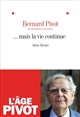 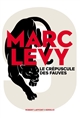 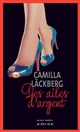 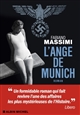 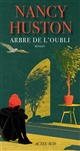 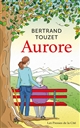 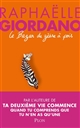 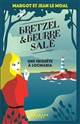 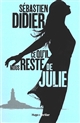 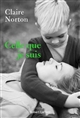 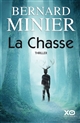 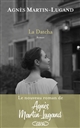 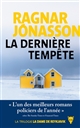 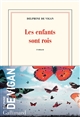 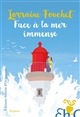 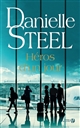 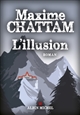 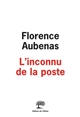 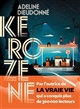 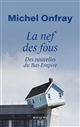 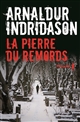 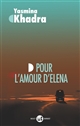 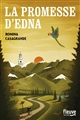 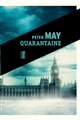 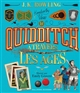 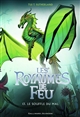 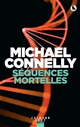 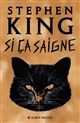 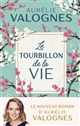 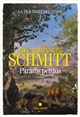 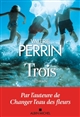 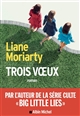 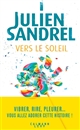 